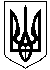 УКРАЇНА МАЛИНСЬКА МІСЬКА  РАДАЖИТОМИРСЬКОЇ ОБЛАСТІР І Ш Е Н Н ямалинської МІСЬКОЇ ради(_____________сесія восьмого скликання)від                           2021 року №    Про надання дозволу учасникам бойових дій на розроблення проєкту землеустрою щодовідведення земельних ділянок, розташованих за межами населених пунктівМалинської міської територіальної громадиРозглянувши заяви громадян, керуючись ст. 10, 26  Закону України «Про місцеве самоврядування в Україні», Земельним кодексом України, законами України «Про землеустрій», «Про оренду землі», «Про Державний земельний кадастр», «Про державну реєстрацію речових прав на нерухоме майно та їх обтяжень», постановою Кабінету Міністрів України від 25.12.2015  №1127 «Про державну реєстрацію речових прав на нерухоме майно та їх обтяжень», враховуючи рекомендації постійної комісії з питань земельних відносин, природокористування, планування території, будівництва, архітектури, міська радаВ И Р І Ш И Л А:1. Надати дозвіл на розроблення проекту землеустрою щодо відведення земельної ділянки:1.1 Саліхову Сергію Ігоровичу для ведення особистого селянського господарства, орієнтовною площею 2,0000 га, за рахунок земель комунальної власності Малинської міської територіальної громади, що знаходиться за межами населеного пункту с. Дружне (колишня Нововороб’ївська сільська рада), з подальшою передачею у власність;1.2 Ратушняку Володимиру Михайловичу для ведення особистого селянського господарства, орієнтовною площею 2,0000 га, за рахунок земель комунальної власності Малинської міської територіальної громади, що знаходиться  за межами населеного пункту с. Дружне (колишня Нововороб’ївська сільська рада), з подальшою передачею у власність;1.3 Литвиненку Володимиру Броніславовичу для ведення особистого селянського господарства, орієнтовною площею 2,0000 га, за рахунок земель комунальної власності Малинської міської територіальної громади, що знаходиться  за межами населеного пункту с. Дружне (колишня Нововороб’ївська сільська рада), з подальшою передачею у власність;1.4 Гончару Василю Васильовичу для ведення особистого селянського господарства, орієнтовною площею 2,0000 га, за рахунок земель комунальної власності Малинської міської територіальної громади, що знаходиться  за межами населеного пункту с. Дружне (колишня Нововороб’ївська сільська рада), з подальшою передачею у власність;1.5 Сермукслису Євгенію Петровичу для ведення особистого селянського господарства, орієнтовною площею 2,0000 га, за рахунок земель комунальної власності Малинської міської територіальної громади, що знаходиться  за межами населеного пункту с. Дружне (колишня Нововороб’ївська сільська рада), з подальшою передачею у власність;1.6 Павловському Сергію Валерійовичу для ведення особистого селянського господарства, орієнтовною площею 2,0000 га, за рахунок земель комунальної власності Малинської міської територіальної громади, що знаходиться  за межами населеного пункту с. Дружне (колишня Нововороб’ївська сільська рада), з подальшою передачею у власність;1.7 Костюченку Анатолію Петровичув для ведення особистого селянського господарства, орієнтовною площею 2,0000 га, за рахунок земель комунальної власності Малинської міської територіальної громади, що знаходиться  за межами населеного пункту с. Дружне (колишня Нововороб’ївська сільська рада), з подальшою передачею у власність;1.8 Печкуру Анатолію Івановичу для ведення особистого селянського господарства, орієнтовною площею 2,0000 га, за рахунок земель комунальної власності Малинської міської територіальної громади, що знаходиться  за межами населеного пункту с. Дружне (колишня Нововороб’ївська сільська рада), з подальшою передачею у власність;1.9 Тищенку Володимиру Сергійовичу для ведення особистого селянського господарства, орієнтовною площею 2,0000 га, за рахунок земель комунальної власності Малинської міської територіальної громади, що знаходиться  за межами населеного пункту с. Дружне (колишня Нововороб’ївська сільська рада), з подальшою передачею у власність;1.10 Войдилу Олександру Петровичу для ведення особистого селянського господарства, орієнтовною площею 2,0000 га, за рахунок земель комунальної власності Малинської міської територіальної громади, що знаходиться  за межами населеного пункту с. Дружне (колишня Нововороб’ївська сільська рада), з подальшою передачею у власність;1.11 Яценку Віталію Юрійовичу для ведення особистого селянського господарства, орієнтовною площею 2,0000 га, за рахунок земель комунальної власності Малинської міської територіальної громади, що знаходиться  за межами населеного пункту с. Дружне (колишня Нововороб’ївська сільська рада), з подальшою передачею у власність;1.12 Заржецькому Олександру Станіславовичу для ведення особистого селянського господарства, орієнтовною площею 2,0000 га, за рахунок земель комунальної власності Малинської міської територіальної громади, що знаходиться  за межами населеного пункту с. Дружне (колишня Нововороб’ївська сільська рада), з подальшою передачею у власність;1.13 Ткачу Роману Юрійовичу для ведення особистого селянського господарства, орієнтовною площею 2,0000 га, за рахунок земель комунальної власності Малинської міської територіальної громади, що знаходиться  за межами населеного пункту с. Дружне (колишня Нововороб’ївська сільська рада), з подальшою передачею у власність;1.14 Рязанцеву Віктору Олександровичу для ведення особистого селянського господарства, орієнтовною площею 2,0000 га, за рахунок земель комунальної власності Малинської міської територіальної громади, що знаходиться  за межами населеного пункту с. Дружне (колишня Нововороб’ївська сільська рада), з подальшою передачею у власність;1.15 Весельському Віталію Миколайовичу для ведення особистого селянського господарства, орієнтовною площею 2,0000 га, за рахунок земель комунальної власності Малинської міської територіальної громади, що знаходиться  за межами населеного пункту с. Дружне (колишня Нововороб’ївська сільська рада), з подальшою передачею у власність;1.16 Брязкалу Вадиму Володимировичу для ведення особистого селянського господарства, орієнтовною площею 2,0000 га, за рахунок земель комунальної власності Малинської міської територіальної громади, що знаходиться  за межами населеного пункту с. Дружне (колишня Нововороб’ївська сільська рада), з подальшою передачею у власність;1.17 Онищуку Анатолію Володимировичу для ведення особистого селянського господарства, орієнтовною площею 2,0000 га, за рахунок земель комунальної власності Малинської міської територіальної громади, що знаходиться  за межами населеного пункту с. Дружне (колишня Нововороб’ївська сільська рада), з подальшою передачею у власність;1.18 Сотніченку Валентину Васильовичу для ведення особистого селянського господарства, орієнтовною площею 2,0000 га, за рахунок земель комунальної власності Малинської міської територіальної громади, що знаходиться  за межами населеного пункту с. Дружне (колишня Нововороб’ївська сільська рада), з подальшою передачею у власність;1.19 Поліщуку Ігору Олександровичу для ведення особистого селянського господарства, орієнтовною площею 2,0000 га, за рахунок земель комунальної власності Малинської міської територіальної громади, що знаходиться  за межами населеного пункту с. Дружне (колишня Нововороб’ївська сільська рада), з подальшою передачею у власність;1.20 Піковському Дмитрію Валентиновичу для ведення особистого селянського господарства, орієнтовною площею 2,0000 га, за рахунок земель комунальної власності Малинської міської територіальної громади, що знаходиться  за межами населеного пункту с. Дружне (колишня Нововороб’ївська сільська рада), з подальшою передачею у власність;1.21 Бреусу Юрію Володимировичу для ведення особистого селянського господарства, орієнтовною площею 2,0000 га, за рахунок земель комунальної власності Малинської міської територіальної громади, що знаходиться  за межами населеного пункту с. Яблунівка (колишня Нововороб’ївська сільська рада), з подальшою передачею у власність;1.22 Андрійчуку Сергію Петровичу для ведення особистого селянського господарства, орієнтовною площею 2,0000 га, за рахунок земель комунальної власності Малинської міської територіальної громади, що знаходиться  за межами населеного пункту с. Яблунівка (колишня Нововороб’ївська сільська рада), з подальшою передачею у власність;1.23 Бородаю Руслану Васильовичу для ведення особистого селянського господарства, орієнтовною площею 2,0000 га, за рахунок земель комунальної власності Малинської міської територіальної громади, що знаходиться  за межами населеного пункту с. Яблунівка (колишня Нововороб’ївська сільська рада), з подальшою передачею у власність;1.24 Рудченку Володимиру Миколайовичу для ведення особистого селянського господарства, орієнтовною площею 2,0000 га, за рахунок земель комунальної власності Малинської міської територіальної громади, що знаходиться  за межами населеного пункту с. Яблунівка (колишня Нововороб’ївська сільська рада), з подальшою передачею у власність;1.25 Хилі Сергію Станіславовичу для ведення особистого селянського господарства, орієнтовною площею 2,0000 га, за рахунок земель комунальної власності Малинської міської територіальної громади, що знаходиться  за межами населеного пункту с. Яблунівка (колишня Нововороб’ївська сільська рада), з подальшою передачею у власність;1.26 Буцу Юрію Сергійовичу для ведення особистого селянського господарства, орієнтовною площею 2,0000 га, за рахунок земель комунальної власності Малинської міської територіальної громади, що знаходиться  за межами населеного пункту с. Яблунівка (колишня Нововороб’ївська сільська рада), з подальшою передачею у власність;1.27 Целованському Олександру Вікторовичу для ведення особистого селянського господарства, орієнтовною площею 2,0000 га, за рахунок земель комунальної власності Малинської міської територіальної громади, що знаходиться  за межами населеного пункту с. Яблунівка (колишня Нововороб’ївська сільська рада), з подальшою передачею у власність;1.28 Тищенку Сергію Володимировичу для ведення особистого селянського господарства, орієнтовною площею 2,0000 га, за рахунок земель комунальної власності Малинської міської територіальної громади, що знаходиться  за межами населеного пункту с. Яблунівка (колишня Нововороб’ївська сільська рада), з подальшою передачею у власність;1.29 Прохоренку Володимиру Васильовичу для ведення особистого селянського господарства, орієнтовною площею 2,0000 га, за рахунок земель комунальної власності Малинської міської територіальної громади, що знаходиться  за межами населеного пункту с. Яблунівка (колишня Нововороб’ївська сільська рада), з подальшою передачею у власність;1.30 Косу Миколі Леонідовичу для ведення особистого селянського господарства, орієнтовною площею 2,0000 га, за рахунок земель комунальної власності Малинської міської територіальної громади, що знаходиться  за межами населеного пункту с. Яблунівка (колишня Нововороб’ївська сільська рада), з подальшою передачею у власність;1.31 Самойленку Вадиму Володимировичу для ведення особистого селянського господарства, орієнтовною площею 2,0000 га, за рахунок земель комунальної власності Малинської міської територіальної громади, що знаходиться  за межами населеного пункту с. Яблунівка (колишня Нововороб’ївська сільська рада), з подальшою передачею у власність;1.32 Юрченку Леоніду Петровичу для ведення особистого селянського господарства, орієнтовною площею 2,0000 га, за рахунок земель комунальної власності Малинської міської територіальної громади, що знаходиться  за межами населеного пункту с. Яблунівка (колишня Нововороб’ївська сільська рада), з подальшою передачею у власність;1.33 Михайленку Вадиму Володимировичу для ведення особистого селянського господарства, орієнтовною площею 2,0000 га, за рахунок земель комунальної власності Малинської міської територіальної громади, що знаходиться  за межами населеного пункту с. Яблунівка (колишня Нововороб’ївська сільська рада), з подальшою передачею у власність;1.34 Гопчаку Олексію Миколайовичу для ведення особистого селянського господарства, орієнтовною площею 2,0000 га, за рахунок земель комунальної власності Малинської міської територіальної громади, що знаходиться  за межами населеного пункту с. Яблунівка (колишня Нововороб’ївська сільська рада), з подальшою передачею у власність;1.35 Чирці Олександру Дмитровичу для ведення особистого селянського господарства, орієнтовною площею 2,0000 га, за рахунок земель комунальної власності Малинської міської територіальної громади, що знаходиться  за межами населеного пункту с. Яблунівка (колишня Нововороб’ївська сільська рада), з подальшою передачею у власність;1.36 Петренку Віктору Миколайовичу для ведення особистого селянського господарства, орієнтовною площею 2,0000 га, за рахунок земель комунальної власності Малинської міської територіальної громади, що знаходиться  за межами населеного пункту с. Яблунівка (колишня Нововороб’ївська сільська рада), з подальшою передачею у власність;1.37 Грень Петру Миколайовичу для ведення особистого селянського господарства, орієнтовною площею 2,0000 га, за рахунок земель комунальної власності Малинської міської територіальної громади, що знаходиться  за межами населеного пункту с. Яблунівка (колишня Нововороб’ївська сільська рада), з подальшою передачею у власність;1.38 Лисенку Володимиру Сергійовичу для ведення особистого селянського господарства, орієнтовною площею 2,0000 га, за рахунок земель комунальної власності Малинської міської територіальної громади, що знаходиться  за межами населеного пункту с. с. Яблунівка (колишня Нововороб’ївська сільська рада), з подальшою передачею у власність;1.39 Охрімчуку Леоніду Васильовичу для ведення особистого селянського господарства, орієнтовною площею 2,0000 га, за рахунок земель комунальної власності Малинської міської територіальної громади, що знаходиться  за межами населеного пункту с. Нові Вороб’ї (колишня Нововороб’ївська сільська рада), з подальшою передачею у власність;1.40 Норику Андрію Васильовичу для ведення особистого селянського господарства, орієнтовною площею 2,0000 га, за рахунок земель комунальної власності Малинської міської територіальної громади, що знаходиться  за межами населеного пункту с. Нові Вороб’ї (колишня Нововороб’ївська сільська рада), з подальшою передачею у власність;1.41 Ігнатенку Сергію Сергійовичу для ведення особистого селянського господарства, орієнтовною площею 2,0000 га, за рахунок земель комунальної власності Малинської міської територіальної громади, що знаходиться  за межами населеного пункту с. Нові Вороб’ї (колишня Нововороб’ївська сільська рада), з подальшою передачею у власність;1.42 Противню Вадиму Михайловичу для ведення особистого селянського господарства, орієнтовною площею 2,0000 га, за рахунок земель комунальної власності Малинської міської територіальної громади, що знаходиться  за межами населеного пункту с. Нові Вороб’ї (колишня Нововороб’ївська сільська рада), з подальшою передачею у власність;1.43 Заруцькому Олександру Станіславовичу для ведення особистого селянського господарства, орієнтовною площею 2,0000 га, за рахунок земель комунальної власності Малинської міської територіальної громади, що знаходиться  за межами населеного пункту с. Нові Вороб’ї (колишня Нововороб’ївська сільська рада), з подальшою передачею у власність;1.44 Кононському Сергію Васильовичу для ведення особистого селянського господарства, орієнтовною площею 2,0000 га, за рахунок земель комунальної власності Малинської міської територіальної громади, що знаходиться  за межами населеного пункту с. Нові Вороб’ї (колишня Нововороб’ївська сільська рада), з подальшою передачею у власність;1.45 Петренку Роману Васильовичу для ведення особистого селянського господарства, орієнтовною площею 2,0000 га, за рахунок земель комунальної власності Малинської міської територіальної громади, що знаходиться  за межами населеного пункту с. Нові Вороб’ї (колишня Нововороб’ївська сільська рада), з подальшою передачею у власність;1.46 Шевченку Віталію Валерійовичу для ведення особистого селянського господарства, орієнтовною площею 2,0000 га, за рахунок земель комунальної власності Малинської міської територіальної громади, що знаходиться  за межами населеного пункту с. Нові Вороб’ї (колишня Нововороб’ївська сільська рада), з подальшою передачею у власність;1.47 Крушевському Богдану Юрійовичу для ведення особистого селянського господарства, орієнтовною площею 2,0000 га, за рахунок земель комунальної власності Малинської міської територіальної громади, що знаходиться  за межами населеного пункту с. Нові Вороб’ї (колишня Нововороб’ївська сільська рада), з подальшою передачею у власність;1.48 Баранівському Валерію Миколайовичу для ведення особистого селянського господарства, орієнтовною площею 2,0000 га, за рахунок земель комунальної власності Малинської міської територіальної громади, що знаходиться  за межами населеного пункту с. Нові Вороб’ї (колишня Нововороб’ївська сільська рада), з подальшою передачею у власність;1.49 Гриневичу Олександру Васильовичу для ведення особистого селянського господарства, орієнтовною площею 2,0000 га, за рахунок земель комунальної власності Малинської міської територіальної громади, що знаходиться  за межами населеного пункту с. Нові Вороб’ї (колишня Нововороб’ївська сільська рада), з подальшою передачею у власність;1.50 Дідківському Олександру Миколайовичу для ведення особистого селянського господарства, орієнтовною площею 2,0000 га, за рахунок земель комунальної власності Малинської міської територіальної громади, що знаходиться  за межами населеного пункту с. Нові Вороб’ї (колишня Нововороб’ївська сільська рада), з подальшою передачею у власність;1.51 Нестеренку Андрію Михайловичу для ведення особистого селянського господарства, орієнтовною площею 2,0000 га, за рахунок земель комунальної власності Малинської міської територіальної громади, що знаходиться  за межами населеного пункту с. Нові Вороб’ї (колишня Нововороб’ївська сільська рада), з подальшою передачею у власність; 1.52 Буланову Володимиру Олексійовичу для ведення особистого селянського господарства, орієнтовною площею 2,0000 га, за рахунок земель комунальної власності Малинської міської територіальної громади, що знаходиться  за межами населеного пункту с. Нові Вороб’ї (колишня Нововороб’ївська сільська рада), з подальшою передачею у власність;1.53 Фоміну Василю Анатолійовичу для ведення особистого селянського господарства, орієнтовною площею 2,0000 га, за рахунок земель комунальної власності Малинської міської територіальної громади, що знаходиться  за межами населеного пункту с. Нові Вороб’ї (колишня Нововороб’ївська сільська рада), з подальшою передачею у власність;1.54 Проценку Вадиму Івановичу для ведення особистого селянського господарства, орієнтовною площею 2,0000 га, за рахунок земель комунальної власності Малинської міської територіальної громади, що знаходиться  за межами населеного пункту с. Нові Вороб’ї (колишня Нововороб’ївська сільська рада), з подальшою передачею у власність;1.55 Гнатенку Юрію Ярославовичу для ведення особистого селянського господарства, орієнтовною площею 2,0000 га, за рахунок земель комунальної власності Малинської міської територіальної громади, що знаходиться  за межами населеного пункту с. Нові Вороб’ї (колишня Нововороб’ївська сільська рада), з подальшою передачею у власність;1.56 Комаревичу Юрію Ярославовичу для ведення особистого селянського господарства, орієнтовною площею 2,0000 га, за рахунок земель комунальної власності Малинської міської територіальної громади, що знаходиться  за межами населеного пункту с. Нові Вороб’ї (колишня Нововороб’ївська сільська рада), з подальшою передачею у власність;1.57 Руденку Олександру Миколайовичу для ведення особистого селянського господарства, орієнтовною площею 2,0000 га, за рахунок земель комунальної власності Малинської міської територіальної громади, що знаходиться  за межами населеного пункту с. Нові Вороб’ї (колишня Нововороб’ївська сільська рада), з подальшою передачею у власність;1.58 Старченку Руслану Вікторовичу для ведення особистого селянського господарства, орієнтовною площею 2,0000 га, за рахунок земель комунальної власності Малинської міської територіальної громади, що знаходиться  за межами населеного пункту с. Нове Життя (колишня Нововороб’ївська сільська рада), з подальшою передачею у власність;1.59 Осадчуку Анатолію Олександровичу для ведення особистого селянського господарства, орієнтовною площею 2,0000 га, за рахунок земель комунальної власності Малинської міської територіальної громади, що знаходиться  за межами населеного пункту с. Нове Життя (колишня Нововороб’ївська сільська рада), з подальшою передачею у власність;1.60 Дзьобасу Валентину Юрійовичу для ведення особистого селянського господарства, орієнтовною площею 2,0000 га, за рахунок земель комунальної власності Малинської міської територіальної громади, що знаходиться  за межами населеного пункту с. Нове Життя (колишня Нововороб’ївська сільська рада), з подальшою передачею у власність;1.61 Новотному Ігору Юрійовичу для ведення особистого селянського господарства, орієнтовною площею 2,0000 га, за рахунок земель комунальної власності Малинської міської територіальної громади, що знаходиться  за межами населеного пункту с. Нове Життя (колишня Нововороб’ївська сільська рада), з подальшою передачею у власність;1.62 Лебеді Василю Анатолійовичу для ведення особистого селянського господарства, орієнтовною площею 2,0000 га, за рахунок земель комунальної власності Малинської міської територіальної громади, що знаходиться  за межами населеного пункту с. Нове Життя (колишня Нововороб’ївська сільська рада), з подальшою передачею у власність;1.63 Шкандевичу Олександру Сергійовичу для ведення особистого селянського господарства, орієнтовною площею 2,0000 га, за рахунок земель комунальної власності Малинської міської територіальної громади, що знаходиться  за межами населеного пункту с. Старі Вороб’ї (колишня Старовороб’ївська сільська рада), з подальшою передачею у власність;1.64 Прокопенку Олексію Миколайовичу для ведення особистого селянського господарства, орієнтовною площею 2,0000 га, за рахунок земель комунальної власності Малинської міської територіальної громади, що знаходиться  за межами населеного пункту с. Старі Вороб’ї (колишня Старовороб’ївська сільська рада), з подальшою передачею у власність;1.65 Поліновському Миколі Леонідовичу для ведення особистого селянського господарства, орієнтовною площею 2,0000 га, за рахунок земель комунальної власності Малинської міської територіальної громади, що знаходиться  за межами населеного пункту с. Старі Вороб’ї (колишня Старовороб’ївська сільська рада), з подальшою передачею у власність;1.66 Зіневичу Вадиму Васильовичу для ведення особистого селянського господарства, орієнтовною площею 2,0000 га, за рахунок земель комунальної власності Малинської міської територіальної громади, що знаходиться  за межами населеного пункту с. Старі Вороб’ї (колишня Старовороб’ївська сільська рада), з подальшою передачею у власність;1.67 Жембровській Оксані Василівні для ведення особистого селянського господарства, орієнтовною площею 2,0000 га, за рахунок земель комунальної власності Малинської міської територіальної громади, що знаходиться  за межами населеного пункту с. Старі Вороб’ї (колишня Старовороб’ївська сільська рада), з подальшою передачею у власність;1.68 Мазуренку Сергію Юрійовичу для ведення особистого селянського господарства, орієнтовною площею 2,0000 га, за рахунок земель комунальної власності Малинської міської територіальної громади, що знаходиться  за межами населеного пункту с. Старі Вороб’ї (колишня Старовороб’ївська сільська рада), з подальшою передачею у власність;1.69 Сивку Юрію Володимировичу для ведення особистого селянського господарства, орієнтовною площею 2,0000 га, за рахунок земель комунальної власності Малинської міської територіальної громади, що знаходиться  за межами населеного пункту с. Старі Вороб’ї (колишня Старовороб’ївська сільська рада), з подальшою передачею у власність;1.70 Гулі Юрію Вікторовичу для ведення особистого селянського господарства, орієнтовною площею 2,0000 га, за рахунок земель комунальної власності Малинської міської територіальної громади, що знаходиться  за межами населеного пункту с. Різня (колишня Малинівська сільська рада), з подальшою передачею у власність;1.71 Дідківському Володимиру Руслановичу для ведення особистого селянського господарства, орієнтовною площею 2,0000 га, за рахунок земель комунальної власності Малинської міської територіальної громади, що знаходиться  за межами населеного пункту с. Різня (колишня Малинівська сільська рада), з подальшою передачею у власність;1.72 Кіладзе Роману Тимуровичу для ведення особистого селянського господарства, орієнтовною площею 2,0000 га, за рахунок земель комунальної власності Малинської міської територіальної громади, що знаходиться  за межами населеного пункту с. Різня (колишня Малинівська сільська рада), з подальшою передачею у власність;1.73 Панченку Петру Івановичу для ведення особистого селянського господарства, орієнтовною площею 2,0000 га, за рахунок земель комунальної власності Малинської міської територіальної громади, що знаходиться  за межами населеного пункту с. Різня (колишня Малинівська сільська рада), з подальшою передачею у власність;1.74 Фадєєву Сергію Олександровичу для ведення особистого селянського господарства, орієнтовною площею 2,0000 га, за рахунок земель комунальної власності Малинської міської територіальної громади, що знаходиться  за межами населеного пункту с. Різня (колишня Малинівська сільська рада), з подальшою передачею у власність;Міський голова                                                                   Олександр СИТАЙЛОПавло ІВАНЕНКОАнна ДЕНЯЧЕНКО                   Михайло ПАРФІНЕНКО      